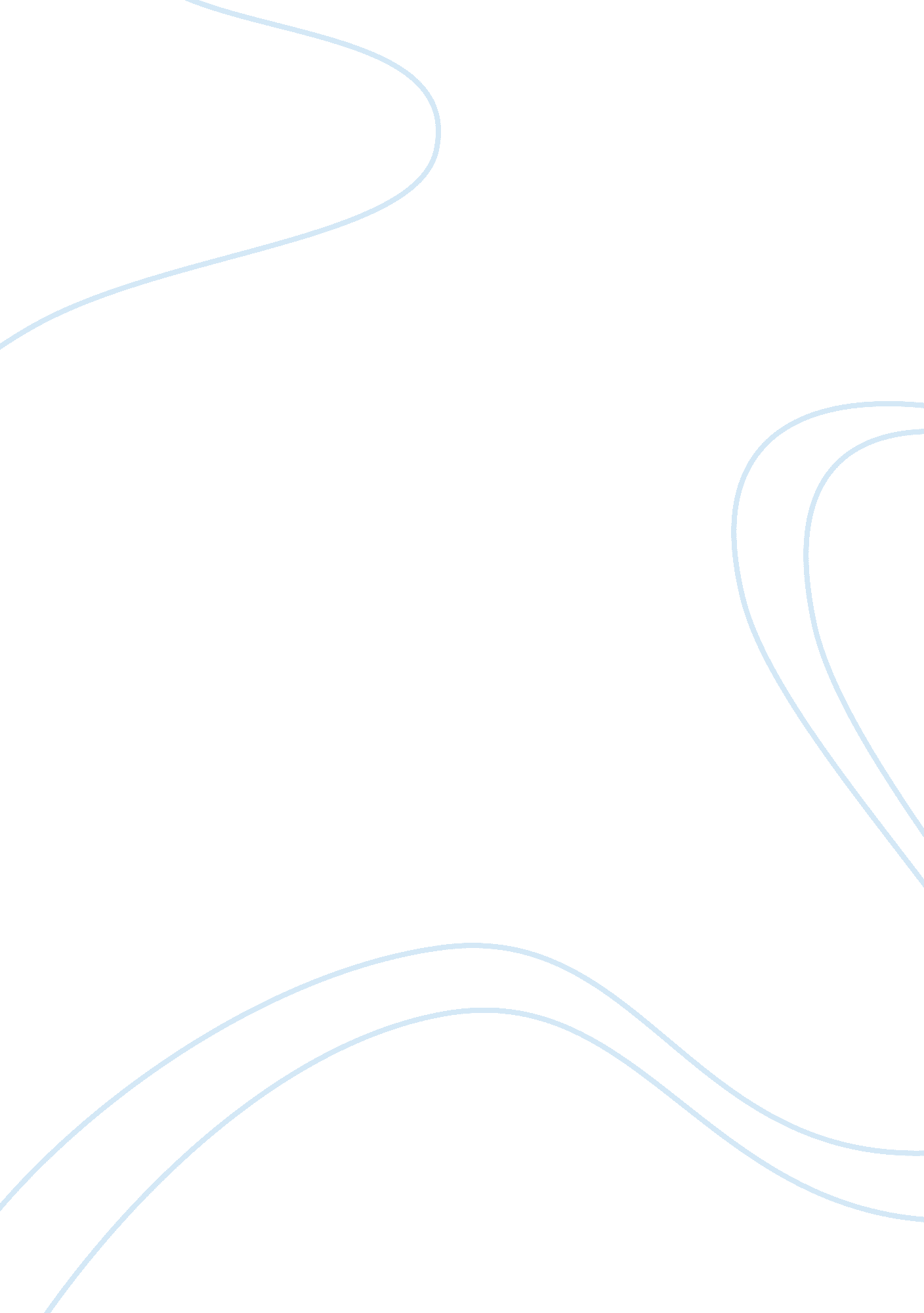 Did the internment process (ie: the decision on who to intern, the legal mechanis...History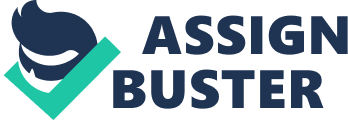 What Did the Internment of Japanese Americans Mean? In December 7th, 1941 America was attacked by Japanese naval and air forces and this attack made the Americans to retaliate to World War 2. This also stimulated a sequence of orders that affected the Japanese living in America. President Franklin Roosevelt signed a law that permitted the Secretary of War together with military commanders to identify certain areas that they considered military areas. Anyone deemed to be an enemy of the America was put under internment. This internment was mostly for the Japanese-Americans. 
The internment process did not reflect political choices as it reflected racial choices. The reason behind this is because even before the World War 2, most Americans were skeptical of the Japanese as they feared that they would take their jobs and their acquire property. Some of them began to form convents to inhibit them from acquiring property. Japan’s attack on the Pearl Harbor escalated their hatred on the Japanese people living in America. After the attack the internment process began where Japanese Americans were put in camps until the end of the World War. They did this out of fear that they would assist their fellow Japanese to launch another attack. 
Most Americans civilians were suspicious of the loyalty of the Japanese-Americans living in that region and petitioned the Government to approve for the removal of all inhabitants of Japanese ancestry. They were removed and forced to live in concentration camps just because of their race and had to sell their possessions before going to the camps. The reason behind this was to solely weaken the Japanese-Americans as they had started to replace the Americans in their work fields. Thus the main reason for internment was racially driven and not politically driven. 
Works Cited 
Murray, Alice. What Did the Internment of Japanese Americans Mean?. New York: Bedford/ St. Martin’s . 2000. Print. 